Maitriya Sandesh जेठ ६, २०६८ (20.05.2011)  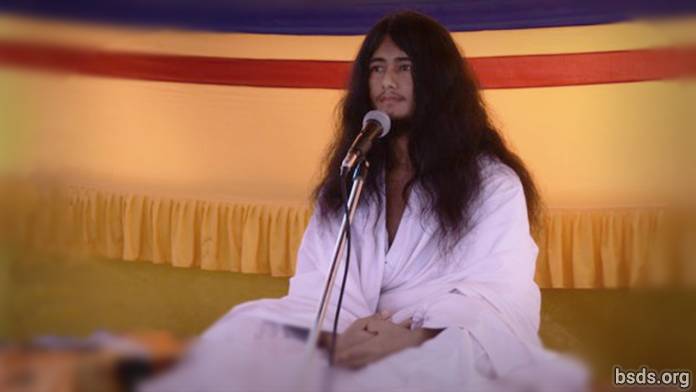  Amarvati  bhuvan rup lina sunyata ra moksha ma leen hona sakosh sansarChandarma ko mahur jyotirmaye prakash jaste siddhanta chhaye raho sansarSurya ko tejasvi-jyotirmayi  prakash jaste nipurn  bhayi gyan laye chhao sansarSankhako dhvani jaste gunchi rah dharma ko sansarBajradaar jaste kathor hosh atma paratma, anatma maitreya ko sansarAshtakamal ko phul jaste divya smriti sugandha liye chhau sila , pragya ,samadhi ko sansarNamo Maitri nath Nam Maitrya, sarva DharmaSanghayahaamro visuddha margadarshan ko khoj ma viswa shanti ra samastha jagat praniharu ko jivit udhar garne  lakshya ko saath ma chhato varsha pura bhayi sakeko chhaaaj ko yas subh kshan ra ati durlabh punyavan din pani chhayo kalikala ko chakravyuh ko sansarma rumali raheko  bhaotariraheko sansar ko parivartit rup pani hoyugin paristhiti le pravabhit bhayka sansarlai maitri nath ko maitreya karuna bhav le jagaune chhuyo kura sansar layi thah chainaMaitreya nath,  yo sansar ma  char patak samma  agaman  hunu bhayeko thiyotara yo sansar ko nimit vaani matra chhodera jane bhayo.aaj bhanda  paintish hazar saal pahile wahan ko sila,  pragya, samadhi  ko karan hazaro`n bodhisatva arhant bhayi sakeko thiyohazar varshapachhi dui didibahini ko janma bhayeko thiyo ,tyas samayma didi  bodhisattva rupa  liyan.bahini riddhi chamatkari sansar nashta garaune thiyan ti dui didi bahini ko naam bodhi shravan  ra mohima thiyan feri sakya kulma  purv samadhi shta ko falale  siddhartha gautam buddha ko janam bhayiSiddhartha Gautam Buddha purva dhyan ko khoj ma feri ekagrata hudayi grih tyag garipurva dhyan ko anukramanle garda, purva gyan siddha bhayi; sansar layi sil, pragya , samadhi feri anushthan gariantim Nirvan prapta garne samay ma smadhist hunda , sakshat maitri nath ko  darshan pauno bhayeko thiyo aaj bhanda dui hazar varsha pahile yas bhuimaaney thiye, tyas avastha ma  Ma dhyan garera ekant basi raheko thiyo – tyo avastha ma, ati krur  sankraman avastha thiyo, tyas avastha ma hatya gari diyotyas avastha ma antim pachhattar(75)  din ma mrityu ko abhas paye. yasari sansar ko nimit uddhar garne laksya dui hazar barsa samma tyo atmarupi layi bhautariyara pida bhayi ;bijuli chamkeko awaz aayi, “ani aamako kokh bata janma sirdha hoye sake ko chu”"janman  saath timi dhyanma jaun,"    kata kata, smaran bhayi raheko thiyoaama ko kaakhi maya* ko sparsh le bhulindo rahe chho sansar  chhey( 6), saath( 7) varsh pachhi smaran  hundayi gayoek din s(v)eto  vastra dharna gano bhayeko ek mahapurush aayi bachan dinobhayodin pratidin purva dhyan ko jankari hundayi gayoJab aath -nau varsh ko umer ma ek chamatkar drisya paeda bhayogau`n bhanda ali para rattanpura bata ek tharu parivar bata ek murda jaluna le aayosaathi sangat ko hul me kheli raheko avastha ma thiyoachanak tyo drishya jalayi rahe ko chita maati par paryo ;tyo chita ko laash murda  bata ek tejasvi jyotirmaye prakat bhayi akash chiri rahey ko drishya dekha paryotyo jyotirmaye prakash haryo ra  pahilo rang ko thiyotyo avastha dekhi din dineyi purva gyan ko smaran hona lageytyo chita mathi ko tejasvi  jyotirmay prakash ko  karan  mrityu bhay paachi yasrine manav mukti prapta hunchhan, bhanne chintanmay badhan thalyo;tyas pachhi purva dhyan ko smaran hundayitejasvi jyoti ko karan vistarayi ekanta ra ekagrata thaunko avasyak huna thalyepurva dhyan ko smaranko karanle   saato chakra bata suru bhayi brahm chakra samm pugera klesha ra mara layi nasta gari adrisya jyotiharu sarir ma pravesh bhayo.tyas avastha ma  jal, vayu, prithvi, akash, surya ko samagam  tattva samadhi bata lina sakne  bhayeani sharir ko chalay man gati vistarayi  pahilo avastha bhanda nati gati dhilo hudayi gayidas mahina lamo samay eutay asana gari basta jamin ko chiso,  jhari badal ko paani, jaado mausam ko sit lahar , sarir ma herda paatlo kapda;pachhadi farker herda vistaro dhamirole  khando po ayechasharir chalauna khojchu purai sharir khumcheko cha, sharir kshuda pani thaha na hune bhaye chha garmi ki chiso ki.mero tapasya charya layi purai sansar avishvas ko ghera bhitra raheko thiyo.Yo mero dincharya sansar layi pachna muskil bhayoaja pani avishwas ko paatraharu nikaee heriraheko chhujab jasle antar maitreya budai samma pugeko hunchha, ou ashavadira satyainai hunechhanJo galatrup le prayaschit garchha, ou nirashavadi nayi hunechhan;Mahayana dharmakaya ko khoj me mero yo shariranayi  rahe na bhanne  yo sansar layi ke sandesh dina sakchhu --- ra bhande sansar ko nimit  payko gyan ma bhav bivhal gardai  dhyan ma basir handa  , sanjh pakh akasvani bhay ," hey tapasvi muni, timro mrityu hudayi chha , utha , utha utha" bhanne vaani aayi raheko thiyoTatkal  Dhyan dristi le herda tyas samay ma sakshat bhagwan ko divya dristi dui aankha bata hariyo ra pahilo jyotirmay prakashaayi raheko thiyoTyo Jyoti Sharir ma pravesh hunda, agni shakti prakat bhayityaspachhi kehi asantusthi vyaktiharu le kshin bhayko sharir ma akraman garne tayari bhayi.kshin bhayko sharirko  smaran soch parivartan hudayi gaye.Pahilo star bata dakshin taraf lage, tyahan bata ekagrata sthan ko khojko kram ma purano sanrakshan garne samuharu ko smaran bhayoani dukkha dinu hunna bhani, dakshin patti payer(tree) ko rukh ma bihanipaksha parkhi basey.bihani aath nau baje teer krash kras  gari 7 jana ko urathlagdo junglebhitra yo vishwas sraddha le pakaliyoko mann ra ankha bata aansu leyi bheten aayi pugyoyi saath jana picchlo janm ka dharmachari haru thiyovishwas ra sraddha pakhaliye ko mann aankh bata aansoo liye saat jana haami bata ki kami bhayo bhani maitreya karuna bhavna prakat garna thale.sabayi kurulayi chhodi samjhayi bujhayi   aafno margadarshanko khojma aagi laagyetyahan bata laamo yatra gardey nau din samma   jagrit dhyan ma rahey aagi  badhdayi gayejungle ma hathi, bagh, mirga, hareen, chitua, jarayo, kharayo, bhalu, jungli ghoda , bandar, mayur ra anya charachiruhringharu ra banaspati ko saath ma kholanala  paar gardayieuvta chitvan bata bego ke nadi bich bata bahi rahe ko rahe chhantyo nadi ratri ko samay ma paar gari dkashin ko tarafa jandey garda dhyan avastha ma  “ hey baal muni timi aafno sharir ko khyal rakh timi nayi hundain bhanne ab dharma ko rupa haru vilin huday jane chhan”  yo divya vaani suni aafno marga ko saath ferei halkhoriya farkeHalkhoriya aayi pugye pachi, mailey chha(6) varsa samma na khojnu bhani sakeko thiye, tara malai nirlajj bhayi halkhoriya ko uttar purva shano euta pahad bhitra odhar bhetey.odar bhitra teen(3) mahina samma na paani, na hawa, na surya ko taap , tyas avastha ma euvta shikari janwarko khoji garda aayi chhanusle tyo odaar dekhe chhabichara shikari janwar ko maasu ko lalach ma bahir baser karayi raheko thiyo“ kay ho haan, manchhe ho ki janwar ho?”  yaste sabda le teen choti samma karayo ani odaar bata bitar haanth nikale, shir pani dikhyaye...bichara shikari janwar ko maasu ko trishna ra lalach ma pari hous bhani utheshikariko yasri sansar ko sukha hita ko laagi banyajantu, banaspati ko sanrakshan ko laagi matreya dhyan gareHalkhoriya ko kalpa vriksha bat ko rukha  bagh jor ko sindooreko bot ko fed ma basi  aatma , sarir, vachan layi sansar layi sansarik dristi gaman garda hazaro bhav-darshan, gyan-darshan, dhyandarshan halkoriyako kalpa vriksha baghjor ko ramaniye jungle ma  sansarik bodh garne nana ashan dharmaka  sukha gyan haru paye ko thiyo.yo kshin sarah bhay ko sharir tyo kale madariyo ko vayumandal ko bhitar sunshan raat ekant  halkhoriya ko kalo badal ko jarima  atma par`atma bich leen bhay raheko avastha me sakshat maitreyanath ko darshan payeko thiyowahan ko sakshat darshan ra vachan yas prithviloklayi  ahile nayi banna mildayinabaudhik*,  haamro  euvta panch tattva sarir bhayirapani  maitri bhavna ma dubalki kheldayi samagam saara sansar  visva layi euvtey bhavna ma maitreya karuna sansar ma rumantrit  gari jane ikchha chha .Aatma , sharir , Vachan layi sansarik dristi gaman garda , visva shanti mahapranidhan layi, sansarbhari , sarva jagatprani, ra vanaspati ko sanrakshan , hit ra kalyan ko hetu sampurna brahmand ma satyagyan layi ma sila , samadhi pragya dvara shravan garine chhusamayak sambodhi gyan sila samadhi bata nayi prapta hun chhaBhautik sukha suvidha le matra, manav ko jivan me mukti ko marga pauna saki dayinasila athva niyam palana garnu bhane ko  sansarik vishay vastu tatha janma maran chakra bata  mukti paunu ho                             ra dharma ko naam ma riddhi dekhaunu, chamatkari dekhaunu bhane ko dharmako niyam viparit haudharmako niyam tyo ho ki jun prani  yas sansarik dukha bata mukta huna saki raheko chayi na  tysto prani haru layi mukti ko marga  dekhaunu dharma ko niyam haudukha rahera bhay  tras, bodhicharya  divya charchu, visudh parichit gyan, mahakaruna, bodhichitnay sunyata ko darshan hosansarko jagatprani haru ko laagi samarpit bhayi  samarpan garchhajahan samadhi rupa lin chha, tyahan dharma chhajasle yo sansar ma maitreya antarbhav samma hunchha ,jasle para`tma ko samagam ma rahi samadhi amrita piyunchhujasle antaratma samma maitreya pragya ko jyoti bal chhasansar layi maitreya nath ko maitreya gyan ra bhav sansarik dvar khulaun chhasakhsat unha haru nayi sat purush , maha purush, buddha purush huna...Manav jeevan saara astitva jahan sada chha,  tyahan jeevan ko purna rupa ney dharma ho ---dharma ko purna rupa ne sunyata ho;sunyata ko bhav dharshan ney buddhatva hoSunyata ra Buddhatva arupa chha  nirakara chha ;bhoga smiriti ko  chityang bata kathor chha  buddhatva gyan bhitara santata chha, siddhanta chha, loka prapti ko moksha chha;tatha astu; bhaavamsarva mangalam astu. https://bsds.org/ne/news/91/maitriya-sandesh